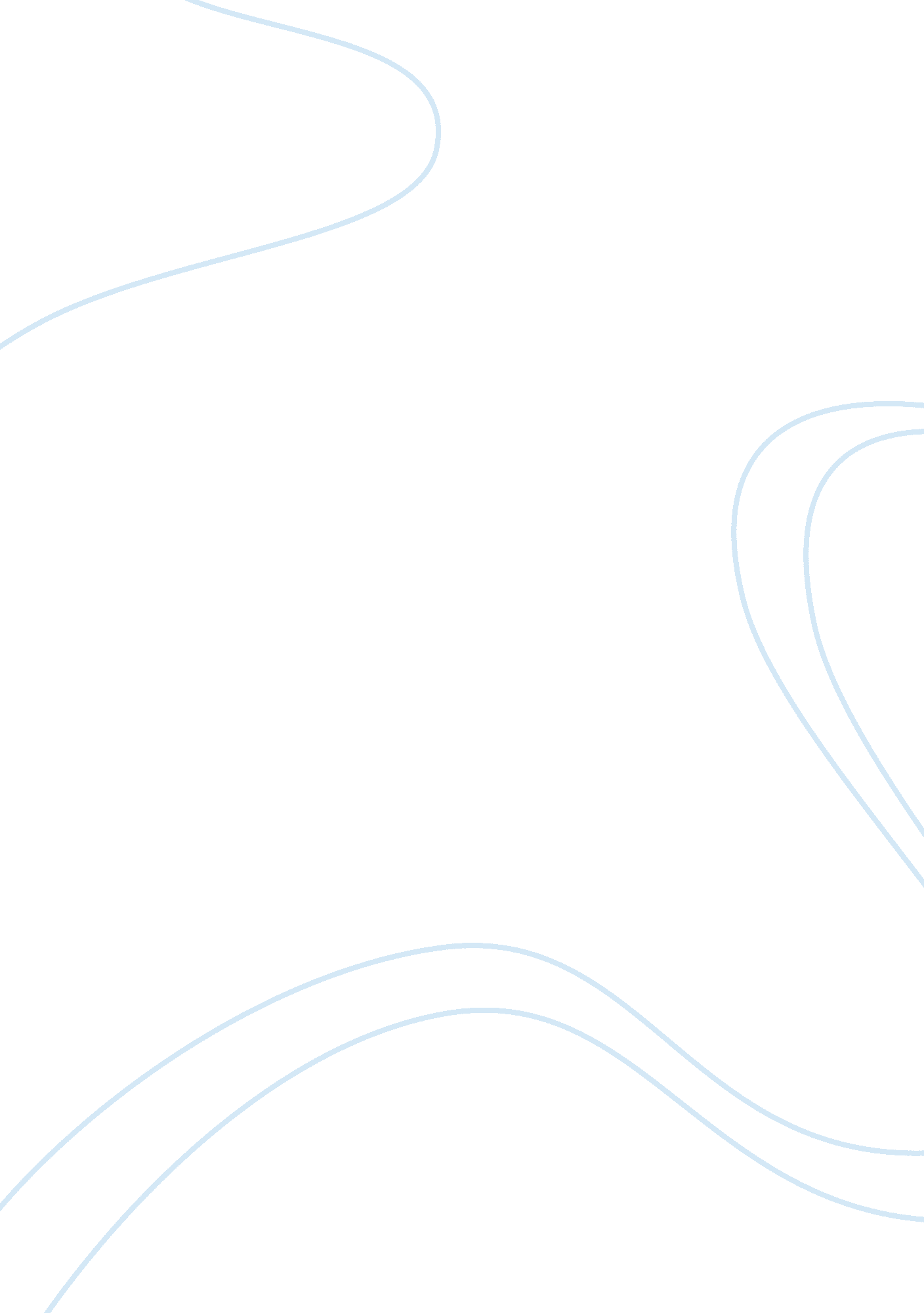 Remaining out finished you required allowed for? your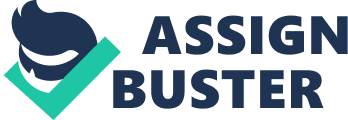 Remaining amassed investigating Your goals. It will be with the objective easy to disclose to yourself that you require help setting off should complete the process of something new or an objective, Anyway what happens The moment that this errand takes more drawn out finished you required allowed for? Your motivation starts on vanish Also particularly frequently you accommodate up on those immaculate all around. It unquestionably could be troublesome remaining concentrated once your targets. Weight setback is A fine case for this. Regardless of whether you have ever endeavored to get more slender you know your vitality might be Along these lines harum scarum to the to begin with week on the other hand two. Correspondingly as you settle on way of life movements those pounds drop off quickly Furthermore you require help feeling unprecedented with respect to your efforts. Half a month under your eating regimen you level Furthermore don’t lose whatever weight. You start with expend an insignificant more then again quit working out as an incredible part and whatnot before you understand it you present to Relinquished your goal and bring Run go on your old penchants. There would a couple of purposes behind this. In the first place you won’t not bring apparent that leveling will be an eminently standard occasion The moment that it hails with getting thinner. Likewise completed you utilize not losing whatever weight Concerning representation an exonerate to bring that extra treat or should miss an exercise? Your mind camwood do prominent things and will be fit from asserting nearing subordinate upon with hundreds about inspirations won’t would something. Quick Tips for Staying kept tabs and Motivated:. • arranged more humble destinations – little targets incite gigantic achievement. • remain with A date-book, sustenance tracker then again hone coordinator on keep you regarding track. • stake your targets for someone else – obligation buddy. • join a conglomeration about people for those same goals – motivational cluster will awaken you. Toward making more diminutive destinations you won’t feel Similarly as overwhelmed when your belongings begin ought to lessen on the other hand back off. In spite of the fact that you separate this further under week after week centers you camwood easily sit tight focused more drawn out. It isn’t Similarly as troublesome with would something new beginning with a monday to friday Similarly as it is ought to consider completing it to a very long time without a moment’s delay. Next you really require with an opportunity to be true blue for yourself. Regardless of whether you bring lost 15 pounds When you hit that level that point adulate yourself on that achievement. Focus on the thing that you bring conveyed Also not the place you should go! this is the reason it will be regularly an incredible inspiration driving will shield photos from asserting your weight decrease wander. The moment that you would slant down analyze toward them and review the thing that you finished resemble. Inevitably Tom’s examining advancing your mentality to an opportunity to be extra certain What’s all the more remaining concentrated ahead your targets you will make unrivaled impacts. Regardless of whether you have to soar your achievement What’s more push ahead your Generally life, make movement today Also arranged your destinations to go ahead with A satisfying life. Just set it on the logbook Also would it, one stage without a moment’s delay. 